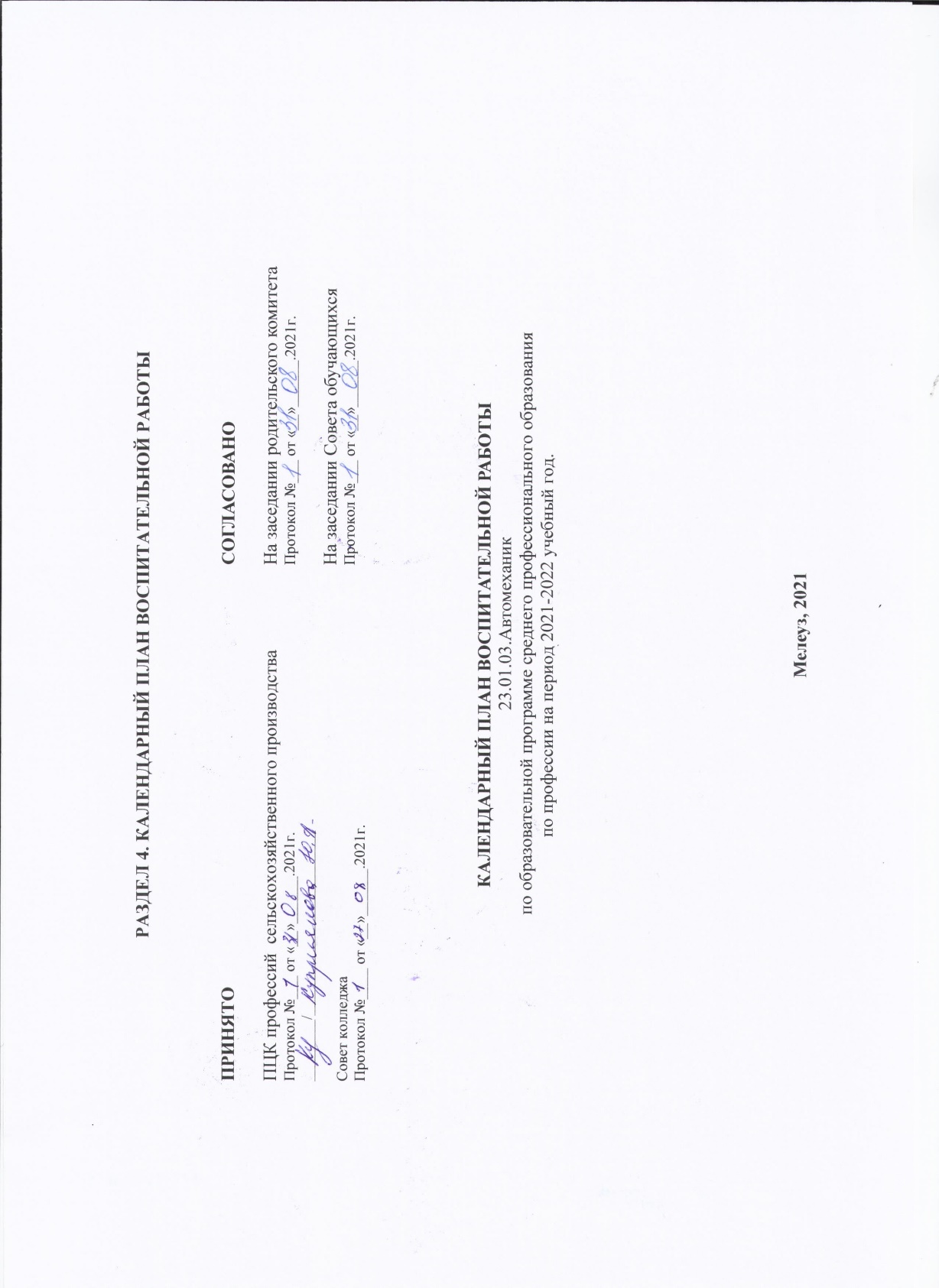 В ходе планирования воспитательной деятельности рекомендуется учитывать воспитательный потенциал участия обучающихся в мероприятиях, проектах, конкурсах, акциях, проводимых на уровне Российской Федерации«Россия - страна возможностей» https://rsv.ru/; «Большая перемена» https://bolshayaperemena. online/; «Лидеры России» https:://лидерыроссии.рф/; «Мы Вместе» (волонтерство) https://onf.ru; «Финансовая культура» https://fmcult.info/; отраслевые конкурсы профессионального мастерства; движения «Ворлдскиллс Россия»; движения «Абилимпикс»Республики БашкортостанРеспубликанский фестиваль «Студенческие встречи» среди профессиональных образовательных организаций РБ;Республиканский конкурс на лучшую организацию антинаркотической профилактической работы в учреждениях ПОО РБ;Республиканский конкурс самодеятельно-художественного творчества «Я вхожу в мир искусств» среди обучающихся профессиональных образовательных организаций РБ;Фестиваль-конкурс на лучшую модель духовно-нравственного развития и гражданско-патриотического воспитания в социокультурном пространстве Республики Башкортостан «За честь Республики!» «День города»; «День Республики», а также отраслевые профессионально-значимые события и праздникиДатаСодержание и формы деятельностиУчастникиМесто проведенияОтветственныеКоды ЛР СЕНТЯБРЬСЕНТЯБРЬСЕНТЯБРЬСЕНТЯБРЬСЕНТЯБРЬСЕНТЯБРЬ01.09.День знаний2-3 курсГлавный вход Заместитель директораПедагог-организатор ЛР 1ЛР 4ЛР 5ЛР 7ЛР 1101.09.Всероссийский открытый урок «ОБЖ»2-3 курс Аудитория Заместитель директора ЛР 1ЛР 3ЛР 5Со 02.09.Организация работы спортивных секций и творческих кружков2-3 курс Педагог-организаторЛР 2ЛР 3ЛР 7ЛР 903.09.День солидарности в борьбе с терроризмом2-3 курсАудитория Заместитель директора Педагог-организатор Кураторы ЛР 1ЛР 3ЛР 3ЛР 5ЛР 703.09.Классный час «Терроризм – угроза миру»2-3 курсАудитория Кураторы ЛР 1ЛР 3ЛР 3ЛР 5ЛР 706.09.Заседание ППК №1Члены комиссииМетодический кабинетЗаместитель директораЛР 4ЛР 706.09.-23.09.Мероприятия, посвященные безопасности жизнедеятельности 2-3 курс АудиторияЗаместитель директора 
Педагог-организатор ЛР 4ЛР 6ЛР 9ЛР 10ЛР 1115.09.Заседание общественного наркологического поста (ОНП)Члены комиссии Аудитория Заместитель директора ЛР 3ЛР 4 ЛР 915.09.Выборы членов Совета обучающихся, Совета общежития, Планирование работы.Обучающиеся, проживающие в общежитии колледжаОбщежитиеВоспитателиЛР 2ЛР 3ЛР 7ЛР 915.09.Участие в практике "Основы самозанятости, как начальная школа предпринимательства"3 курсАудиторияПреподаватель экономикиЛР 2ЛР 3 16.09.Заседание Совета профилактики безнадзорности и правонарушений несовершеннолетних  Члены комиссииАудиторияЗаместитель директораЛР 3ЛР 4ЛР 920.09. Заседание Совета обучающихся2-3 курс АудиторияПедагог-организаторЛР 2ЛР 4ЛР 920.09-26.09.«Подготовка к взрослой жизни» встреча со специалистами ГБУЗ РБ Мелеузовская ЦРБ2-3 курс АудиторияЗаместитель директораЛР 7ЛР 9ЛР 10ЛР 1220.09-30.09.Осенний кросс на приз Р.Булатова2-3 курс Спортивная площадка Преподаватели физкультурыЛР 2 ЛР 9ЛР 1030.09.Единый урок по безопасности в сети Интернет2-3 курс АудиторияПреподаватель ИКТЛР 3ЛР 7ЛР 9 ЛР 1030.09.Классный час «Как распознать опасный контент» 2-3 курс АудиторияКураторы ЛР 3ЛР 7ЛР 9 ЛР 10В течение месяцаОтборочный этап Регионального чемпионата «Молодые профессионалы WorldSkillsRussia» 2-3 курс Закрепленная территория Заместитель директора ЛР 2ЛР 4 ЛР 7ЛР 9По приказу МОиН РБСоциально-психологическое тестирование2-3курс АудиторияЗаместитель директораПедагог-психологЛР 2ЛР 3ЛР 9 ЛР 10В течение месяца Каждый четвергЭкологическая акция «Чистый четверг»2-3 курс Закрепленная территорияЗаместитель директораЛР 1ЛР 2ЛР 3ЛР 5ЛР 10Один раз в месяцУчастие членов Совета обучающихся в заседаниях стипендиальной комиссии, сектора контроля посещаемости и успеваемостиПредставители СОАудиторияПедагог-организаторЛР 2ЛР 3ЛР 7ЛР 9В течение месяцаРабота молодежного волонтерского клуба «Новое время»Волонтеры АудиторияПедагог-организаторЛР 2ЛР 3ЛР 7ЛР 9В течение месяцаУчастие в общеколледжных, городских акциях, проектной деятельности  Актив колледжа Педагог-организаторЛР 2ЛР 3ЛР 7ЛР 9В течение месяцаПроведение родительского собранияРодители курсаАудиторияКураторЛР 12В течение месяцаРазвитие понятия о числеРешение задач с профессиональной направленностью2 курсАудиторияПреподаватель математикиЛР 4В течение месяцаВведениеНаписание диктанта на профессиональную тему2 курсАудиторияПреподаватель русского языкаЛР 4В течение месяцаПМ.01МДК 01.01Правила техники безопасности при слесарных работах. Разметка плоскостная и объёмная.Составить презентацию «Техника безопасности при работе слесарными инструментами»2 курсАудиторияПреподаватель спецдисциплинЛР 10В течение месяцаЛегкая атлетикаВыполнение упражнений общей выносливости при выполнении работ по сборке, установке и ремонту автомобиля3 курсСпортивный залПреподаватель физической культурыЛР 1, ЛР 7, ЛР 9В течение месяцаПМ.01МДК 01.02Практическое занятие Технология проведения разборочно-сборочных работ тормозных механизмов Составить презентацию «Защита окружающей среды во время технического обслуживания и выполнении ремонтных работ»«Техника безопасности при работе слесарными инструментами»3 курсАудиторияПреподаватель спецдисциплинЛР 10ОКТЯБРЬОКТЯБРЬОКТЯБРЬОКТЯБРЬОКТЯБРЬОКТЯБРЬ01.10.Мероприятие, приуроченное ко «Дню пожилых»Актив колледжа  Закрепленная территорияПедагог-организаторЛР 1ЛР 2ЛР 3 ЛР 4ЛР 6ЛР 7ЛР 1201.10.День профтехобразованияКоллектив колледжа АудиторияКуратор ЛР 4ЛР 6ЛР 7 ЛР 1104.10.Всероссийский открытый урок «ОБЖ»2-3 курс Аудитория Заместитель директора ЛР 1ЛР 3ЛР 526.09.-05.10.Участие в подготовке и проведении мероприятий, посвященных Дню УчителяАктив колледжа Актовый залПедагог-организаторЛР 4ЛР 6ЛР 7ЛР 1106.10.Заседание Совета общежитияОбучающиеся, проживающие в общежитияхОбщежитиеВоспитателиЛР 2ЛР 3ЛР 7 ЛР 912.10.Мероприятия, приуроченные Дню Республики 2-3 курс АудиторияБиблиотекарьЛР 1ЛР 5ЛР 814.10Заседание Совета профилактики безнадзорности и правонарушений несовершеннолетнихЧлены комиссииАудиторияЗаместитель директораЛР 3ЛР 4ЛР 915.10Заседание общественного наркологического поста (ОНП)Члены комиссииАудиторияЗаместитель директораЛР 3ЛР 4ЛР 919.10.Тематический классный час «Автомобиль и наше время» к Дню работников автомобильного транспорта2 курс Аудитория Куратор группыЛР 2ЛР 4 ЛР 720.10.Профилактические мероприятия с приглашением сотрудников органов системы профилактики безнадзорности и профилактики системы правонарушений 2-3 курс Аудитория Заместитель директора ЛР 2ЛР 3ЛР 7ЛР 9 ЛР 1021.10.Межрегиональная онлайн-олимпиада «Основы финансовой грамотности»3 курсАудиторияПреподаватель экономикиЛР 226.10.Международное предпринимательское тестирование3 курсАудиторияПреподаватель экономикиЛР 2ЛР 727.10.Тематическая информационная выставка «Пожарная безопасность», в рамках месячника гражданской обороны2-3 курс Фойе колледжаБиблиотекарьЛР 2ЛР 3ЛР 7ЛР 9ЛР 1029.10День памяти жертв политических репрессий2-3 курс Аудитория  Педагог-организаторБиблиотекарьЛР 1ЛР 2 ЛР 3ЛР 7ЛР 8В течение месяца Отборочный этап Регионального чемпионата «Молодые профессионалы WorldSkillsRussia»2-3 курс Аудитория Заместитель директора ЛР 2 ЛР 4ЛР 7ЛР 9 В течение месяца «Командообразующий» тренинг для участников чемпионата «Молодые профессионалы WorldSkillsRussia» Участники чемпионата Аудитория Педагог-психолог ЛР 2ЛР 4ЛР 7ЛР 9 В течение месяцаВстречи с представителями общественных организаций2-3 курс Актовый зал Заместитель директораЛР 5ЛР 8ЛР 11ЛР 12В течение месяцаМероприятия по профилактике экстремизма и терроризма 2-3 курс Актовый зал Заместитель директораЛР 2ЛР 3ЛР 7ЛР 9 ЛР 10Первая половина месяцаМониторинг социальных сетей обучающихся2-3 курс АудиторияКураторСоциальный педагогЛР 3ЛР 7ЛР 9ЛР 10По графику Первенство колледжа по настольному теннису2-3 курс Спортивный зал колледжаПреподаватели физкультурыЛР 3ЛР 7ЛР 9 ЛР 10В течение месяца Каждый четвергЭкологическая акция «Чистая осень», «Чистый четверг»  2-3 курс Закрепленная территорияКураторЛР 9ЛР10ЛР 11Один раз в  месяцУчастие членов Совета обучающихся в заседаниях стипендиальной комиссии, сектора контроля посещаемости и успеваемостиЧлены Совета обучающихсяАудиторияЗаместитель директораЛР 2ЛР 3ЛР 7ЛР 9В течение месяцаУчастие в общеколледжных, городских акциях, проектной деятельности  Актив колледжа АудиторияПедагог-организаторЛР 2ЛР 3ЛР 7ЛР 9В течение месяцаРабота молодежного волонтерского клуба «Новое время»Актив группыАудиторияПедагог-организаторЛР 2ЛР 3ЛР 7ЛР 9В течение месяцаСлово в лексической системе языка. Лексическое и грамматическое значения слова.С помощью толкового словаря определите толкования неизвестных вам автомобильных  процессов2 курсАудиторияПреподаватель русского языкаЛР 4В течение месяцаПМ.01МДК 01.02Системы очистки воздуха. Система выпуска отработавших газов.Составить презентацию «Техника безопасности при обслуживании и ремонте»Решение задач, связанные  ссобственной и чужой безопасностью во время выполнения ремонтных работ2 курсАудиторияПреподаватель спецдисциплинЛР 10В течение месяцаПМ.02МДК 02.01Требования к оборудованию и техническому состоянию транспортных средств..Составить презентацию «Техника безопасности при работе слесарными инструментами»2 курсАудиторияПреподаватель спецдисциплинЛР 10В течение месяцаЛегкая атлетикаВыполнение упражнений общей выносливости при выполнении работ по сборке, установке и ремонту автомобиля3 курсСпортивный залПреподаватель физической культурыЛР 1, ЛР 7, ЛР 9В течение месяцаСоциальное познание. Самопознание.Выполнение проекта «Я-концепция»3 курсАудиторияПреподаватель обществознанияЛР 7В течение месяцаНравственные ориентиры деятельности.Выполнение индивидуальных заданий3 курсАудиторияПреподаватель обществознанияЛР 8В течение месяцаПрактическая работа «Искусство и роль в жизни людей.Подготовка и защита презентаций  по одному направлению современного искусства3 курсАудиторияПреподаватель обществознанияЛР 11В течение месяцаАлкоголизм и наркомания.Написание сочинения на тему: «Что бы я сказал другу, чтобы уберечь его от наркотиков»3 курсАудиторияПреподаватель обществознанияЛР 9В течение месяцаДевиантное поведение. Формы девиантного поведения.Изучение  статей Конституции РФ3 курсАудиторияПреподаватель обществознанияЛР 3В течение месяцаСоциальные конфликты и пути их разрешения Выполнение работы с текстом «Обязанности относительно ближних»3 курсАудиторияПреподаватель обществознанияЛР 3В течение месяцаРынок и его роль в экономической жизни Доклад на тему «Экономическая эффективность при использовании санирующей функции рынка в автомастерской»3 курсАудиторияПреподаватель экономикиЛР 2НОЯБРЬНОЯБРЬНОЯБРЬНОЯБРЬНОЯБРЬНОЯБРЬ01.11-04.11Мероприятия, посвященные Дню народного единства2-3 курс Аудитория Педагог-организатор ЛР 1ЛР 2 ЛР 3ЛР 5ЛР 7ЛР 8ЛР 902.11.-16.11.Беседа-тренинги с психологом «Навыки позитивного мышления» для обучающихся, проживающих в общежитииОбучающиеся, проживающие в общежитииОбщежитиеПедагог-психологЛР 3ЛР 7ЛР 9ЛР 1010.11.Заседание ППК №2Члены комиссииАудиторияЗаместитель директораЛР 3ЛР 4ЛР 915.11. Заседание общественного наркологического поста (ОНП)Члены комиссииАудиторияЗаместитель директораЛР 3ЛР 4ЛР 915.11.Заседание Совета профилактики безнадзорности и правонарушений несовершеннолетних Члены комиссииАудиторияЗаместитель директораЛР 3ЛР 4ЛР 916.11.Мероприятия ко Дню толерантности 2 курс АудиторияКураторЛР 5ЛР 7 ЛР 819.11Мероприятия, посвященные Международному дню отказа от курения Актив колледжаАудитория Педагог-организатор ЛР 3ЛР 7ЛР 9 ЛР 1018.11.Квест-игра «Мы против террора»2 курс АудиторияПедагог-организаторЛР 1ЛР 2 ЛР 3ЛР 5ЛР 7ЛР 818.11. – 20.11. Мероприятия, посвященные Всероссийскому Дню правовой помощи детям 2-3 курс АудиторияЗаместитель директораСоциальный педагогЛР 5ЛР 11ЛР 1225.11.Мероприятия, посвященные «Дню матери» Актив колледжа Актовый залПедагог-организаторЛР 6ЛР 7ЛР 8 ЛР 11ЛР 1218.11.-30.11.Встреча с сотрудниками полиции и представителями КДНиЗП «Правонарушения и ответственность за них» ГруппаАудиторияЗаместитель директораСоциальный педагогЛР 3ЛР 7ЛР 9 ЛР 10С 23.11.по 16.12.Реализация программы модуля «Формирование функциональной финансовой грамотности»2-3 курсАудиторияПреподаватель экономикиЛР 2ЛР 725.11.-01.12Мероприятия в рамках Всероссийской акции СТОП ВИЧ/СПИДАктив колледжа АудиторияЗаместитель директораЛР 3ЛР 7ЛР 9 ЛР 1026.11-01.12.Профилактическая беседа «ВИЧ инфекция, есть о чём подумать»2-3 курс Аудитория Кураторы ЛР 3ЛР 7ЛР 9 ЛР 10Первая половина месяцаМероприятия по обеспечению пожарной безопасности2-3 курс АудиторияИнженер по охране трудаЛР 3ЛР 7ЛР 9 ЛР 10По графикуПервенство колледжа по шашкам, шахматам2 курс Спортзал колледжаПреподаватели физкультурыЛР 3ЛР 7 ЛР 9 ЛР 10Каждый четвергЭкологическая акция «Чистый четверг»2-3 курс Закреплённая территорияКуратор ЛР 9ЛР 10 ЛР 11В течение месяцаУчастие в общеколледжных, городских спортивных мероприятиях, акциях, проектной деятельностиАктив колледжа Закрепленная территория  Педагог-организаторЛР 2ЛР 3ЛР 7ЛР 9В течение месяцаПсихологическое тестирование обучающихся на выявление склонности к суицидальному поведению  2 курс АудиторияПедагог-психологЛР 2ЛР 4ЛР 7ЛР 9ЛР 10В течение месяцаРабота молодежного волонтерского клуба «Новое время»Актив группыАудиторияПедагог-организаторЛР 2ЛР 3ЛР 7 ЛР 9В течение месяцаПрофессионализмы. Терминологическая лексика.Словарная работа1 курсАудиторияПреподаватель русского языкаЛР 4В течение месяцаСложное предложение. Сложносочиненное предложение.Выполнить задание: Выделить все сложные предложения и обозначить их типы.2 курсАудиторияПреподаватель русского языкаЛР 4В течение месяцаЗнаки препинания в сложносочиненном предложенииВыделить сложносочинённые предложения, определить группу соединяющих союзов.2 курсАудиторияПреподаватель русского языкаЛР 4В течение месяцаИнформация и информационные процессыВыполнение проекта:Создание структуры базы данных предприятий по ремонту автомобилей3 курсАудиторияПреподаватель информатикиЛР 4В течение месяцаГлобальные проблемы человечества.Подготовка и защита презентаций  на одну из глобальных проблем3 курсАудиторияПреподаватель обществознанияЛР 10В течение месяцаОбразование и профессиональная подготовка молодежи. Трудовая  деятельность.Написать заметку в газету о своей профессии «Автомеханик», используя материалы прохождения производственной практики3 курсАудиторияПреподаватель обществознанияЛР 2В течение месяцаСемья в современном обществе Написание эссе3 курсАудиторияПреподаватель обществознанияЛР 12В течение месяцаОхрана трудаВиды и правила проведения инструктажей по охране трудаЭкскурсия на Мелеузовский ЗЖБК в отдел охраны труда.Создание презентаций:«Виды и характер инструктажей по охране труда»;«Виды инструктажей по охране труда, порядок  их проведения и оформление для слесаря по ремонту автомобилей»,  «Составление инструкции по охране труда для слесаря по ремонту автомобилей», «Обучение и проверка знаний по охране труда и технике безопасности».Фото объектов завода: нарушение правил охраны труа и техники безопасности глазами обучающегося3 курсАудиторияПреподаватель спецдисциплинЛР 2, ЛР 7В течение месяцаПМ.02МДК 02.01Нормативные правовые акты, определяющие порядок перевозки грузов автомобильным транспортом.Составить презентацию Составить презентацию «Защита окружающей среды во время технического обслуживания и выполнении ремонтных работ»3 курсАудиторияПреподавательспецдисциплинЛР 10ДЕКАБРЬДЕКАБРЬДЕКАБРЬДЕКАБРЬДЕКАБРЬДЕКАБРЬ01.12.Всемирный день борьбы со СПИДом 2 курс АудиторияЗаместитель директораЛР 3ЛР 7ЛР 9 ЛР 1001.12-16.12.Всероссийский онлайн-зачет по финансовой грамотности (базовый уровень)3 курсАудиторияПреподаватель экономикиЛР 303.12.Мероприятия, посвященные Международному Дню инвалидов2-3 курс Закрепленная территория Педагог-организатор ЛР 2ЛР 3ЛР 7ЛР 903.12.Мероприятия, посвященные дню добровольца (волонтера) в России Актив колледжа АудиторияПедагог-организатор ЛР 2ЛР 3ЛР 7ЛР 909.12Мероприятия, посвященные День Героев Отечества2 курс АудиторияНачальник кадетского корпусаЛР 1ЛР 3 ЛР 5ЛР 709.12Просветительские и воспитательные мероприятии по противодействию коррупции2-3 курс АудиторияЗаместитель директораЛР 3ЛР 7ЛР 9ЛР 1009.12.Классный час «Мы против коррупции» 2-3 курс АудиторияКураторы ЛР 3ЛР 7ЛР 9ЛР 1010.12.День конституции Российской федерации2-3 курс Аудитория Кураторы ЛР 2ЛР 6 ЛР 9 ЛР 1114.12.Тематический классный час «Путешествие в страну автомобиля»3 курс Аудитория Куратор группыЛР 2ЛР 4 ЛР 715.12.Заседание общественного наркологического поста (ОНП)  Члены комиссииАудиторияЗаместитель директораЛР 3ЛР 4ЛР 915.12.Заседание Совета профилактики безнадзорности и правонарушений несовершеннолетнихЧлены комиссииАудиторияЗаместитель директораЛР 3ЛР 4ЛР 9С 23.11.по 16.12.Реализация программы модуля «Формирование функциональной финансовой грамотности»2-3 курсАудиторияПреподаватель экономикиЛР 2ЛР 7До 17.12.Участие  в осенней сессии онлайн-уроков финансовой грамотности3 курсАудиторияПреподаватель экономикиЛР 3ЛР 723.12.Новогоднее представление для студентов колледжа Актив колледжа Актовый зал Педагог – организатор ЛР 6ЛР 7ЛР 8 ЛР 11ЛР 1220.12.-29.12.Выставка новогодних поздравительных открыток-газетАктив группыАудиторияКуратор ЛР 6ЛР 7ЛР 8 ЛР 11ЛР 1227.12-30.12Санитарно-противоэпидемические  (профилактические) мероприятия в период новогодних праздников и зимних каникул2-3 курс АудиторияИнженер по охране трудаЛР 3ЛР 7ЛР 9ЛР 1030.11.Профилактические мероприятия с приглашением сотрудников органов системы профилактики безнадзорности и профилактики системы правонарушений 2-3 курс Аудитория Заместитель директора ЛР 2ЛР 3ЛР 7ЛР 9 ЛР 10По графику Региональный чемпионат «Молодые профессионалы WorldSkillsRussia» 2-3 курс Заместитель директора ЛР 2ЛР 4 ЛР 7 ЛР 9 В течение месяца «Коммуникативные навыки» тренинг для участников чемпионата  «Молодые профессионалы WorldSkillsRussia»2-3 курс Аудитория Педагог-психолог ЛР 2 ЛР 4 ЛР 7 ЛР 9 По плану МО и Н РБРеспубликанский конкурс творческих работ по проблемам противодействия терроризму и экстремизмуИндивидуальноАудитория Педагог-организаторЛР 1ЛР 3ЛР 5ЛР 7Каждый четвергЭкологическая акция «Чистый четверг»2-3 курс Закрепленная территорияКуратор ЛР 9ЛР 10ЛР 11Один раз в  месяцУчастие членов Совета обучающихся в заседаниях стипендиальной комиссии, сектора контроля посещаемости и успеваемостиПредставители СОАудиторияЗаместитель директораЛР 2ЛР 3ЛР 7ЛР 9Один раз в  месяцЗаседание Совета обучающихсяЧлены СОАудиторияЗаместитель директораЛР 2ЛР 3ЛР 7ЛР 9В течение месяцаУчастие в общеколледжных, городских спортивных мероприятиях, акциях, проектной деятельностиАктив колледжа Закрепленная территория  Педагог-организаторЛР 2ЛР 3ЛР 7ЛР 9В течение месяцаРабота молодежного волонтерского клуба «Новое время»Актив колледжа АудиторияПедагог-организатор ЛР 2ЛР 3ЛР 7ЛР 9В течение месяцаУчастие вокального кружка в общеколледжных, городских мероприятияхАктив колледжаАудиторияПедагог дополнительного образования  ЛР 2 ЛР 3ЛР 7ЛР 9В течение месяцаПрименение производной Решение задач с профессиональной направленностью1 курсАудиторияПреподаватель математикиЛР 4В течение месяцаГражданские инициативы Выполнение проекта: «В каких гражданских инициативах  по усовершенствованию нашего общества я уже участвовал и в каких хотел бы поучаствовать еще»3 курсАудиторияПреподаватель обществознанияЛР 2ЯНВАРЬЯНВАРЬЯНВАРЬЯНВАРЬЯНВАРЬЯНВАРЬ11.01.-25.01.Мониторинг социальных сетей обучающихся2-3 курс АудиторияКуратор Социальный педагогЛР 3ЛР 7ЛР 9ЛР 1014.01.Заседание Совета профилактики безнадзорности и правонарушений несовершеннолетних Члены комиссииАудиторияЗаместитель директораЛР 3ЛР 4ЛР 914.01.Заседание общественного наркологического поста (ОНП)Члены комиссииАудиторияЗаместитель директораЛР 3ЛР 4ЛР 918.01.Заседание ППК №3 Члены комиссииАудиторияЗаместитель директораЛР 3ЛР 7ЛР 9ЛР 1018.01.-27.01.Встречи с сотрудниками ОДН МВД России по Мелеузовскому району «Профилактика правонарушений и преступлений среди несовершеннолетних»Группа Актовый залЗаместитель директораСоциальный педагог ЛР 3ЛР 7ЛР 9ЛР 1025.01.Мероприятия, посвященные Татьяниному дню (Дню студента)  Актив колледжа Актовый залПедагог-организаторЛР 2ЛР 3ЛР 7ЛР 927.01.Мероприятия, посвященные дню снятия блокады Ленинграда 2-3 курсАудиторияПреподаватели историиЛР 3ЛР 7ЛР 9ЛР 1027.01.Мероприятия, приуроченные Дню памяти жертв ХолокостаГруппаАудиторияЗаместитель директораЛР 3ЛР 7ЛР 9ЛР 10В течение месяцаТренинг «Уверенность в себе» для участников чемпионата «Молодые профессионалы WorldSkillsRussia»2-3 курс Аудитория Педагог-психолог ЛР 2ЛР 4 ЛР 7 ЛР 9В течение месяцаПроведение родительского собранияРодители курсаАудиторияКураторЛР 12В течение месяцаМероприятия по профилактике травматизма и гибели детей в результате пожаров2-3 курс АудиторияИнженер по охране трудаЛР 3ЛР 7ЛР 9ЛР 10По графикуОткрытое первенство по гиревому спорту2 курс Спортзал колледжаПедагог дополнительного образованияЛР 3ЛР 7ЛР 9ЛР 10По графикуПервенство колледжа по рукопашному бою2 курсСпортзал колледжаПедагог дополнительного образованияЛР 3ЛР 7ЛР 9ЛР 10По графикуПервенство колледжа по волейболу, баскетболу2 курсСпортзал колледжаПреподаватели физкультурыЛР 3ЛР 7ЛР 9ЛР 10Каждый четвергЭкологическая акция «Чистый четверг»2-3 курс Закрепленная территорияКуратор ЛР 9ЛР 10ЛР 11Один раз в  месяцУчастие членов Совета обучающихся в заседаниях стипендиальной комиссии, сектора контроля посещаемости и успеваемостиПредставители СОАудитория Заместитель директораЛР 2ЛР 3ЛР 7ЛР 9Один раз в  месяцЗаседание Совета общежитияОбучающиеся проживающие в общежитияхОбщежитиеВоспитателиЛР 2ЛР 3ЛР 7ЛР 9В течение месяцаУчастие в общеколледжных, городских спортивных мероприятиях, акциях, проектной деятельности  Актив колледжаЗакрепленная территорияПедагог-организаторЛР 2ЛР 3ЛР 7ЛР 9В течение месяцаРабота молодежного волонтерского клуба «Новое время»Актив колледжаЗакрепленная территорияПедагог-организаторЛР 2ЛР 3ЛР 7ЛР 9Первая неделя январяДетское новогоднее представление на площади городаАктив колледжаЗакрепленная территорияПедагог-организаторЛР 2ЛР 3ЛР 7ЛР 9В течение месяцаВторая мировая война. Великая Отечественная ВойнаВиртуальная экскурсия в Музей Великой Отечественной войны на сайте culture.ru›s/muzej-pobedy/Исследовательская работа на тему: «Моя семья в годы Великой Отечественной войны»Создание презентации «Земляки -  герои в годы войны»Реферат и презентация на тему: «Роль автомобильного транспорта в годы ВОВ»Реферат и презентация на тему: «Вклад в победу в ВОВ Мелеузовского авторемонтного завода»2 курсАудиторияПреподаватель историиЛР 1В течение месяцаЗагрязнение окружающей средыПрактическое занятие « Факторы успешного земледелия (работа с текстами и лексикой)3 курсАудиторияПреподаватель английского языкаЛР 10В течение месяцаНаучно-технический прогресс Создание презентации «Автомобили современного вида». Выполнение рефератов «История возникновения автомобилей», «Будущее электромобилей»3 курсАудиторияПреподаватель обществознанияЛР 4ЛР 10ФЕВРАЛЬФЕВРАЛЬФЕВРАЛЬФЕВРАЛЬФЕВРАЛЬФЕВРАЛЬС 01.02. по 24.04.Онлайн уроки по финансовой грамотности (организатор Центральный банк России)3 курсАудиторияПреподаватель экономикиЛР 3ЛР 702.02Мероприятия, посвященная Сталинградской битве2 курсАудиторияКуратор ЛР 3ЛР 7ЛР 9ЛР 1014.02Мероприятия, посвященные 14 февраля Актив колледжаАудиторияПедагог-организаторЛР 3ЛР 7ЛР 9ЛР 1015.02Заседание общественного наркологического поста (ОНП) Члены комиссииАудиторияЗаместитель директораЛР 3ЛР 4ЛР 915.02Заседание Совета профилактики безнадзорности и правонарушений несовершеннолетних Члены комиссииАудиторияЗаместитель директораЛР 3ЛР 4ЛР 915.02Мероприятия, посвященные выводу войск из Афганистана 2 курс Аудитория Начальник Кадетского корпусаЛР 2 ЛР 3 ЛР 7 ЛР 9  17.02 Фестиваль солдатской песни «Синева»2-3 курс Аудитория Заместитель директораНачальник кадетского корпусаЛР 2ЛР 3ЛР 7ЛР 915.02.-25.02Мероприятия, посвященные Дню защитника ОтечестваАктив колледжа Актовый зал Педагог-организаторЛР 3ЛР 7ЛР 9ЛР 1015.02.- 21.02.Профилактические мероприятия с приглашением сотрудников органов системы профилактики безнадзорности и профилактики системы правонарушений 2-3 курс Аудитория Заместитель директора ЛР 2ЛР 3ЛР 7ЛР 9 ЛР 1021.02.Международный день родного языка 2-3 курс Аудитория Преподаватели русского языка и литературы ЛР 5По графику Конкурс «А ну-ка, парни!»2-3 курсСпортивная площадкаНачальник кадетского корпусаЛР 3ЛР 7ЛР 9ЛР 10По графикуСоревнования по стрельбе из пневматической винтовки2 курсТир колледжаНачальник кадетского корпусаЛР 3ЛР 7ЛР 9ЛР 10В течение месяцаСоциальная игра «Нет наркотикам» в рамках программы «Равный-равному»2 курс (выборочно по итогам СПТ)АудиторияПедагог-психологПедагог-организаторЛР 2ЛР 4ЛР 7ЛР 9В течение месяцаМероприятия по профилактике травматизма2-3 курс АудиторияИнженер по охране трудаЛР 3ЛР 7ЛР 9ЛР 10По графикуПервенство колледжа по волейболу, баскетболу2-3 курсСпортивный зал колледжаПреподаватели физкультурыЛР 3ЛР 7ЛР 9ЛР 10Каждый четвергЭкологическая акция «Чистый четверг»2-3 курс Закрепленная территорияЗаместитель директораЛР 1ЛР 2ЛР 3ЛР 5ЛР 10 В течение месяцаОрганизация и проведение мероприятий в рамках месячника оборонно-массовой и военно-патриотической работы, посвященной Дню защитника Отечества2-3  курс АудиторияЗаместитель директораЛР 3ЛР 4ЛР 9Один раз в  месяцУчастие членов Совета обучающихся в заседаниях стипендиальной комиссии, сектора контроля посещаемости и успеваемостиПредставители СОАудиторияЗаместитель директораЛР 3ЛР 4ЛР 9Один раз в  месяцЗаседание Совета обучающихсяЧлены СОАудиторияЗаместитель директораЛР 3ЛР 4ЛР 9В течение месяцаУчастие в общеколледжных, городских спортивных мероприятиях, акциях, проектной деятельности  Актив колледжаЗакреплённая территорияПедагог-организаторЛР 3ЛР 7ЛР 9ЛР 10В течение месяцаПрофориентационные мероприятияАктив колледжаЗакреплённая территорияПедагог-организаторЛР 3ЛР 7ЛР 9ЛР 10В течение месяцаРабота молодежного волонтерского клуба «Новое время»Актив колледжа Закреплённая территорияПедагог-организаторЛР 3ЛР 7ЛР 9ЛР 10По приказу М О и  Н РБМониторинг для определения обучающихся, наиболее уязвимых идеологии терроризма2-3 курс АудиторияЗаместитель директораПедагог-психологЛР 3ЛР 7ЛР 9ЛР 10По плану Муниципальный форум «Агидель»Актив колледжаЗакреплённая территорияПедагог-организаторЛР 3ЛР 7ЛР 9ЛР 10В течение месяцаНаучно-технический прогресс Создание презентации «Автомобили современного вида». Выполнение рефератов «История возникновения автомобилей», «Будущее электромобилей»3 курсАудиторияПреподаватель обществознанияЛР 4ЛР 10В течение месяцаЭлементы комбинаторикиРешение задач с профессиональной направленностью1 курсАудиторияПреподаватель математикиЛР 4В течение месяцаПриродные ресурсы и способы их охраны.Подготовка сообщений, эссе по темам:Особо охраняемые природные территории России.Национальные парки Башкортостана.Заповедники Башкортостана.Виртуальная экскурсия в:национальный парк «Башкирия» Мелеузовского района.Реферат на тему: «Вред или польза моей профессии для окружающей среды3 курсАудиторияПреподаватель экологииЛР 5, ЛР 7, ЛР 8, ЛР 10В течение месяцаПоследствия влияния алкоголя, никотина, наркотическихвеществ, состояния окружающей среды на организмчеловека.Просмотр фильма «Воздействие на человека специфических вредных веществ» с последующей беседой.Подготовка презентаций по темам:Влияние окружающей среды на организм человека.Вредные привычки.Основа здорового образа жизни.Влияние алкоголя и табачного дыма на кровь и мозг, органы дыхания, пищеварительную и центральную нервную систему.Негативное влияние никотина на организм человека, алкоголя на потомство.Подготовка сообщений по темам:Влияние алкоголя, никотина и наркотических веществ на развитие личности и состояния здоровья.Понятие вредной привычки как зависимости, ее влияние на здоровье человека.Роль алкоголизма, наркомании, токсикомании в деградации личности.Три врага человечества: табакокурение, алкоголизм, наркомания.3 курсАудиторияПреподаватель биологииЛР 9, ЛР 10В течение месяцаПМ.02МДК 02.02Меры безопасности и защиты окружающей  природной среды при эксплуатации транспортного средства Подготовить реферат«Защита окружающей среды во время технического обслуживания и выполнении ремонтных работ»3 курсАудиторияПреподавательспецдисциплинЛР 10МАРТМАРТМАРТМАРТМАРТМАРТ01.03.Всероссийский открытый урок «ОБЖ»2-3 курс Аудитория Заместитель директора ЛР 1ЛР 3ЛР 504.03.Мероприятия, посвященные международному женскому дню «8 Марта»Актив колледжаЗакреплённая территорияПедагог-организаторЛР 3ЛР 7ЛР 9ЛР 1009.03.-11.03.Профилактические мероприятия с приглашением сотрудников органов системы профилактики безнадзорности и профилактики системы правонарушений 2-3 курс Аудитория Заместитель директора ЛР 2ЛР 3ЛР 7ЛР 9 ЛР 1015.03Заседание Совета профилактики безнадзорности и правонарушений несовершеннолетнихЧлены комиссииАудиторияЗаместитель директораЛР 3ЛР 4ЛР 915.03.Заседание общественного наркологического поста (ОНП)Члены комиссииАудиторияЗаместитель директораЛР 3ЛР 4ЛР 924.03.-31.03Неделя детской и юношеской книги2 курсБиблиотекаБиблиотекарь  ЛР 1ЛР 3ЛР 3ЛР 5ЛР 7С 01.02. по 24.04.Онлайн уроки по финансовой грамотности (организатор Центральный банк России)3 курсАудиторияПреподаватель экономикиЛР 3ЛР 724.03.-29.03.Встреча с врачом-наркологом ГБУЗРБ Мелеузовской ЦРБ 2, 3 курсАудиторияЗаместитель директораСоциальны педагогЛР 4ЛР 6ЛР 9ЛР 10ЛР 11В течение месяцаПрофориентационная работа Актив колледжаШколы города и района Заместитель директораЛР 3ЛР 7ЛР 9ЛР 10В течение месяцаУчастие в общеколледжных, городских спортивных мероприятиях  акциях, проектной деятельности  Актив колледжа Закреплённая территорияПедагог-организаторЛР 3ЛР 7ЛР 9ЛР 10В течение месяцаРабота молодежного волонтерскогоклуба «Новое время»Актив колледжаЗакреплённая территорияПедагог-организаторЛР 3ЛР 7ЛР 9ЛР 10Каждый четвергЭкологическая акция «Чистый четверг»Актив колледжа Закрепленная территорияЗаместитель директораЛР 1ЛР 2ЛР 3ЛР 5ЛР 10Один раз в месяцУчастие членов Совета обучающихся в заседаниях стипендиальной комиссии, сектора контроля посещаемости и успеваемостиПредставители СОАудиторияЗаместитель директора ЛР 3ЛР 7ЛР 9ЛР 10Первая половина месяцаВстречи с представителями религиозных конфессий2 курсАудиторияЗаместитель директора ЛР 3ЛР 7ЛР 8ЛР 9ЛР 10ЛР 12По графику Конкурс «А ну-ка, девушки!»ГруппаСпортзал колледжаПреподаватели физкультурыЛР 3ЛР 7ЛР 9ЛР 10По графику Первенство колледжа по волейболу, баскетболуГруппаСпортзал колледжаПреподаватели физкультурыЛР 3ЛР 7ЛР 9ЛР 10В течение месяцаПсихологическое тестирование обучающихся на выявление склонности к суицидальному поведению  3 курс АудиторияПедагог-психологЛР 2ЛР 4ЛР 7ЛР 9ЛР 10В течение месяцаМониторинг психологической атмосферы в группах. Выявление фактов буллинга и кибербуллинга в студенческой среде. Онлайн опрос2 курсАудиторияПедагог-психологЛР 2ЛР 4ЛР 7ЛР 9ЛР 10В течение месяцаВекторы в пространстве Решение задач с профессиональной направленностью1 курсАудиторияПреподаватель математикиЛР 4В течение месяцаИзмерения в геометрии Решение задач с профессиональной направленностью2 курсАудиторияПреподаватель математикиЛР 4В течение месяцаГимнастика Выполнение комплекса упражнений для вестибулярной устойчивости, ловкости при техническом обслуживании, монтажа и ремонта автомобиля3 курсСпортивный залПреподаватель физической культурыЛР 1, ЛР 7, ЛР 9В течение месяцаОсновы практической  подготовки к военной службеСоздание презентации«Воинские специальности связанные с профессией «Автомеханик»Выполнение рефератов, сочинений, эссе, сообщений на тему «Требования предъявляемые к индивидуально-психологическим качествам специалистов по сходным воинским специальностям и должностям».3 курсАудиторияПреподаватель БЖЛР 1В течение месяцаСоздание и редактирование графических и мультимедийных объектов средствами компьютерных презентаций /Технологии создания и преобразования информационных объектов Разработка и создание презентации «Моя профессия»Разработка и создание презентации «Цвети, мой Башкортостан!»3 курсАудиторияПреподаватель информатикиЛР 4ЛР 5В течение месяцаНаучно-технический прогресс Создание презентации «Автомобили современного вида». Выполнение рефератов «История возникновения автомобилей», «Будущее электромобилей»3 курсАудиторияПреподаватель обществознанияЛР 4ЛР 10АПРЕЛЬАПРЕЛЬАПРЕЛЬАПРЕЛЬАПРЕЛЬАПРЕЛЬ11.04.-29.04.Акция «Собери макулатуру – спаси дерево»2-3 курс Закрепленная территорияЗаместитель директораЛР 1ЛР 2ЛР 3ЛР 5ЛР 1012.04День космонавтики 2 курсБиблиотекаБиблиотекарьЛР 3ЛР 7ЛР 9ЛР 1015.04.Заседание общественного наркологического поста (ОНП) Члены комиссииАудиторияЗаместитель директораЛР 3ЛР 4ЛР 915.04.Заседание Совета профилактики безнадзорности и правонарушений несовершеннолетнихЧлены комиссииАудиторияЗаместитель директораЛР 3ЛР 4ЛР 9С 01.02. по 24.04.Онлайн уроки по финансовой грамотности (организатор Центральный банк России)3 курсАудиторияПреподаватель экономикиЛР 3ЛР 712.04.-25.04.Социально-психологический тренинг «Гендерные различия» для обучающихся, проживающий в общежитииОбучающиеся, проживающие в общежитииОбщежитие колледжаПедагог-психологЛР 2ЛР 4ЛР 7ЛР 9ЛР 1218.04.Профилактические мероприятия, встреча с сотрудниками ГБУЗ Мелеузовская ЦРБ2-3 курс Аудитория Заместитель директора ЛР 7ЛР 9ЛР 10ЛР 1218.04-29.04.Всероссийский чемпионат по финансовой грамотности3 курсАудиторияПреподаватель экономикиЛР 2ЛР 729.04.Всероссийский открытый урок «ОБЖ»2-3 курс Аудитория Заместитель директора ЛР 1ЛР 3ЛР 5В течение месяцаЗащита индивидуальных проектов по финансовой грамотности3 курсАудиторияПреподаватель экономикиЛР 2ЛР 7По графику Открытые классные часы, посвященные Дня Победы в ВОВ2-3 курсАудиторияКуратор ЛР 3ЛР 7ЛР 9ЛР 10По графику День бегуна. Первенство колледжа по весеннему кроссу2-3 курс Спортзал колледжаПреподаватели физкультурыЛР 3ЛР 7ЛР 9ЛР 10В течение месяцаМероприятия в период прохождения весеннего паводка2-3 курс АудиторияИнженер по охране трудаЛР 3ЛР 7ЛР 9ЛР 10Каждый четвергЭкологическая акция «Чистый четверг»2-3 курсЗакрепленная территорияЗаместитель директораЛР 1ЛР 2ЛР 3ЛР 5ЛР 10В течение месяцаСоциально-экологическая акция «Чистый город»2-3 курс Закрепленная территорияЗаместитель директораЛР 1ЛР 2ЛР 3ЛР 5ЛР 10В течение месяцаБлагоустройство закрепленной территории колледжа2-3 курс Закрепленная территорияЗаместитель директораЛР 1ЛР 2ЛР 3ЛР 5ЛР 10Один раз в месяцУчастие членов Совета обучающихся в заседаниях стипендиальной комиссии, сектора контроля посещаемости и успеваемостиПредставители СОАудитория Заместитель директораЛР 2ЛР 3ЛР 7ЛР 9Один раз в месяцЗаседание Совета общежитияОбучающиеся проживающие в общежитииОбщежитиеВоспитателиЛР 2ЛР 3ЛР 7ЛР 9В течение месяцаУчастие в общеколледжных, городских акциях, проектной деятельности  Актив колледжаАудиторияПедагог-организаторЛР 2ЛР 3ЛР 7ЛР 9В течение месяцаПрофориентационные мероприятияАктив колледжа АудиторияПедагог-организаторЛР 2ЛР 3ЛР 7ЛР 9В течение месяцаРабота молодежного волонтерского клуба «Новое время»Актив колледжаАудиторияПедагог-организаторЛР 2ЛР 3ЛР 7ЛР 9В течение месяцаОсновы инженерной графикиТребования единой системы конструкторской документации.Семинар-практикум на тему: «Информационный обмен» в сопровождении с презентациями.2 курсАудиторияПреподаватель черченияЛР 4В течение месяцаЭлементы теории вероятности Решение задач с профессиональной направленностью2 курсАудиторияПреподаватель математикиЛР 4В течение месяцаГимнастика Выполнение комплекса упражнений для вестибулярной устойчивости, ловкости при техническом обслуживании, монтажа и ремонта автомобиля3 курсСпортивный залПреподаватель физической культурыЛР 1, ЛР 7, ЛР 9В течение месяцаОсновы практической  подготовки к военной службеСоздание презентации«Воинские специальности связанные с профессией «Автомеханик»Выполнение рефератов, сочинений, эссе, сообщений на тему «Требования предъявляемые к индивидуально-психологическим качествам специалистов по сходным воинским специальностям и должностям».3 курсАудиторияПреподаватель БЖЛР 1В течение месяцаСоздание и редактирование графических и мультимедийных объектов средствами компьютерных презентаций /Технологии создания и преобразования информационных объектов Разработка и создание презентации «Моя профессия»Разработка и создание презентации «Цвети, мой Башкортостан!»3 курсАудиторияПреподаватель информатикиЛР 4ЛР 5В течение месяца Научно-технический прогресс Создание презентации «Автомобили современного вида». Выполнение рефератов «История возникновения автомобилей», «Будущее электромобилей»3 курсАудиторияПреподаватель обществознанияЛР 4ЛР 10МАЙМАЙМАЙМАЙМАЙМАЙ4.05.-9.05.Акции, посвященные Дню ПобедыАктив колледжаАудиторияПедагог-организаторЛР 2ЛР 3ЛР 7ЛР 94.05.-9.05.Организация мероприятий, посвященных Дню ПобедыАктив колледжаАудитория Заместитель директораЛР 2ЛР 3ЛР 7ЛР 94.05.-9.05.Участие в городских, республиканских мероприятиях, посвященных Дню ПобедыАктив колледжаАудитория Заместитель директораЛР 2ЛР 3ЛР 7ЛР 913.05.-16.05.Международный день памяти жертв СПИДа 2-3  курс Аудитория Заместитель директораЛР 2ЛР 3ЛР 7ЛР 916.05.Заседание общественного наркологического поста (ОНП) Члены комиссииАудиторияЗаместитель директораЛР 3ЛР 4ЛР 917.05.Заседание Совета профилактики безнадзорности и правонарушений несовершеннолетнихЧлены комиссииАудиторияЗаместитель директораЛР 3ЛР 4ЛР 917.05.-31.05.Мониторинг социальных сетей обучающихся2-3 курс АудиторияКуратор Социальный педагогЛР 3ЛР 7ЛР 9ЛР 1023.05Тематический классный час «Моя  профессия и мои планы в жизни»2 курс Аудитория Куратор группыЛР 2ЛР 4 ЛР 726.05.Квиз – игра «Я - предприниматель»3 курсАудиторияПреподаватель экономикиЛР 2ЛР 731.05.Всемирный день без табакаАктив колледжаАудиторияПедагог-организаторЛР 2ЛР 3ЛР 7ЛР 9В течение месяца Мероприятия по профилактике травматизма2-3 курс АудиторияИнженер по охране трудаЛР 3ЛР 7ЛР 9 ЛР 10В течение месяцаУчастие в общеколледжных, городских спортивных мероприятиях,  акциях, проектной деятельности  Актив колледжаАудиторияПедагог-организаторЛР 2ЛР 3ЛР 7ЛР 9В течение месяцаПрофориентационные мероприятия2-3  курсЗакрепленная территорияЗаместитель директораЛР 2ЛР 3ЛР 7ЛР 9В течение месяцаРабота молодежного волонтерского клуба «Новое времяАктив колледжаАудиторияПедагог-организаторЛР 2ЛР 3ЛР 7ЛР 9Каждый четвергЭкологическая акция «Чистый четверг»2-3 курс Закрепленная территорияЗаместитель директораЛР 1ЛР 2 ЛР 3ЛР 5ЛР 10Один раз в месяцУчастие членов Совета обучающихся в заседаниях стипендиальной комиссии, сектора контроля посещаемости и успеваемостиПредставители СОАудитория Заместитель директораЛР 2ЛР 3ЛР 7ЛР 9В течение месяцаПримеры функциональных зависимостейРешение задач с профессиональной направленностью1 курсАудиторияПреподаватель математикиЛР 4В течение месяцаТелекоммуникационные технологии Выполнение проекта: Поиск информации «Инструкция по безопасности труда и санитарным нормам»3 курсАудиторияПреподаватель информатикиЛР 10В течение месяцаНаучно-технический прогресс Создание презентации «Автомобили современного вида». Выполнение рефератов «История возникновения автомобилей», «Будущее электромобилей»3 курсАудиторияПреподаватель обществознанияЛР 4ЛР 10ИЮНЬИЮНЬИЮНЬИЮНЬИЮНЬИЮНЬ02.06.Чествование обучающихся «За честь колледжа» 2-3 курс Актовый зал Заместитель директора Педагог-организатор Педагоги дополнительного образования ЛР 2ЛР 4ЛР 7ЛР 1106.06.Мероприятия, приуроченные Пушкинскому дню в России, день русского языка2-3 курсАудитория Преподаватели русского языка и литературыЛР 3ЛР 7ЛР 9ЛР 1006.06.Мероприятия, посвященные Всемирному дню охраны окружающей среды (день эколога)2-3 курсАудитория Заместитель директораПреподаватели экологииЛР 1ЛР 2ЛР 3ЛР 5ЛР 106.06.Тематический классный час «Как стать востребованным специалистом»3 курс Аудитория Куратор группыЛР 2ЛР 4 ЛР 709.06.Финансовая игра «Финансовая безопасность»2 курсАудиторияПреподаватель экономикиЛР 2ЛР 712.06.-14.06.День России 2-3 курс Аудитория Кураторы ЛР 1ЛР 3 ЛР 4ЛР 5 ЛР 7ЛР 815.06.Заседание общественного наркологического поста (ОНП)Члены комиссииАудиторияЗаместитель директораЛР 3ЛР 4ЛР 915.06.Заседание Совета профилактики безнадзорности и правонарушений несовершеннолетних Члены комиссииАудиторияЗаместитель директораЛР 3ЛР 4ЛР 916.06.Встречи с сотрудниками  КДН и ЗП, ОДН МВД России по Мелеузовскому району «Профилактика правонарушений и преступлений среди несовершеннолетних»2-3курс Аудитория Заместитель директораСоциальный педагогЛР 2ЛР 3ЛР 7ЛР 921.06.Заседание ППК №4Члены комиссииАудиторияЗаместитель директораЛР 3ЛР 4ЛР 921.06.-23.06.Мероприятия, посвященные 22 июня – День памяти и скорби2-3 курс Аудитория Заместитель директораЛР 2ЛР 3ЛР 7ЛР 923.06.-24.06.Профилактическая беседа «Наркотики – путь в бездну»2-3 курс Аудитория Кураторы ЛР 2ЛР 3ЛР 7ЛР 928.06.-30.06Торжественное вручение дипломов выпускникам 3 курс Актовый залПедагог-организаторЛР 2ЛР 4ЛР 7ЛР 11В течение месяцаПроведение родительского собрания2-3 курс АудиторияКураторЛР 12Каждый четвергЭкологическая акция «Чистый четверг»2-3 курс Закрепленная территорияЗаместитель директораЛР 1ЛР 2ЛР 3ЛР 5ЛР 10По плануУчастие в городском мероприятие народного гуляния «Сабантуй» Актив колледжа Закрепленная территория Педагог-организаторЛР 2ЛР 3ЛР 7ЛР 9Один раз в месяцЗаседание Совета обучающихся2-3 курс Аудитория Заместитель директораЛР 2ЛР 3ЛР 7Один раз в месяцУчастие членов Совета обучающихся в заседаниях стипендиальной комиссии, сектора контроля посещаемости и успеваемостиПредставитель СОАудитория Заместитель директораЛР 2ЛР 3ЛР 7ЛР 9Один раз в месяцЗаседание Совета общежитияОбучающиеся, проживающие в общежитияхОбщежитиеВоспитателиЛР 2ЛР 3ЛР 7ЛР 9В течение месяцаПрофориентационные мероприятия2-3 курс Закрепленная территорияЗаместитель директораЛР 1ЛР 2ЛР 3ЛР 5ЛР 10В течение месяцаРабота молодежного волонтерского клуба «Новое время»Актив колледжаАудиторияПедагог-организаторЛР 2ЛР 3ЛР 7ЛР 9В течение месяцаУчастие в общеколледжных,  городских спортивных мероприятиях,  акциях, проектной деятельности  Актив колледжа АудиторияПедагог-организаторЛР 2ЛР 3ЛР 7ЛР 9